Benha University invites High School Students to visit its Pavilion in Edu Gate Fair            The Institutional Marketing Office, Benha University invites the high school students to visit the University pavilion at the Virtual Edu Gate Fair which will be held this summer in the duration from 6 to 8 August, 2020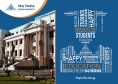 In this regard; Prof. Dr. Nasser El Gizawy, the University Vice-president for Post Graduate Studies and Researches' Affairs said the fair in its 7th session has been organized  virtually on the internet as a precautionary measure due to the Corona pandemic where the visitor can use his computer or a mobile phone connected to the internet to walk around the University pavilion and learn about the faculties and study programs of the University in addition, he/she can download the guides for these programs and learn about their entry requirements.	